KARTA POTWIERDZENIA KONTYNUACJI/REZYGNACJI*Potwierdzam wolę kontynuacji uczęszczania mojego dziecka do jednostki: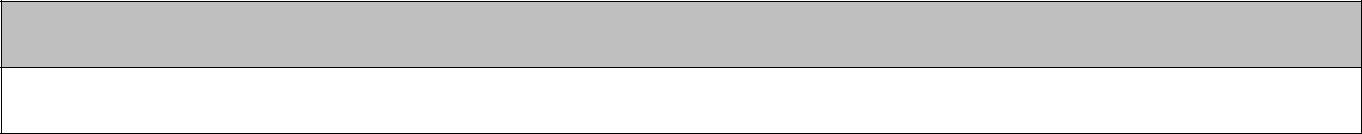 Nazwa jednostki	Szkoła Podstawowa nr 6 w Zespole Szkół Ogólnokształcących nr 2 im. Adama Mickiewicza	Dziecko będzie uczęszczało do jednostkiDANE IDENTYFIKACYJNE KANDYDATAW przypadku braku numeru PESEL należy podać rodzaj, serię oraz numer innego dokumentu tożsamości:Klauzula informacyjnado karty potwierdzenia kontynuacji/rezygnacji dziecka w przedszkoluZgodnie z art. 13 rozporządzenia Parlamentu Europejskiego i Rady (UE) 2016/679 z dnia 27 kwietnia 2016 r. w sprawie ochrony osób fizycznych w związku z przetwarzaniem danych osobowych i w sprawie swobodnego przepływu takich danych oraz uchylenia dyrektywy 95/46/WE (ogólne rozporządzenie o ochronie danych). informuję, iż:1) administratorem danych Pani/Pana dziecka  jest Zespół Szkół Ogólnokształcących nr 2z siedzibą: 21-500 Biała Podlaska, ul. Leszczynowa 162) kontakt z Inspektorem Ochrony Danych jest możliwy pod adresem e-mail:	iod@bialapodlaska.pl3) dane Pani/Pana dziecka przetwarzane będą w celu kontynuacji wychowania przedszkolnego na podstawie ogólnego rozporządzenia o ochronie danych osobowych z dnia 27 kwietnia 2016 r. (Dz. U. UE. L 119/1) oraz przepisów ustawy z dnia 14 grudnia 2016 r.  Prawo oświatowe (Dz. U. z 2021 r. poz. 1082z późn. zm.),4) dane Pana/Pani dziecka przechowywane będą do końca okresu w którym dziecko korzysta z wychowania przeszklonego w placówce,5) posiada Pani/Pan prawo do: żądania od administratora dostępu do danych osobowych, prawo do ich sprostowania,6) ma Pan/Pani prawo wniesienia skargi do organu nadzorczego,7) podanie danych osobowych jest wymogiem ustawowym (Prawo oświatowe)  i jest obligatoryjne.………………………....................                                                                                           ..……....………………………………podpis matki/opiekunki prawnej                                                                                                          podpis ojca/opiekuna prawnego…………..…………………., dnia ……………………….* niepotrzebne skreślićod godzinydo godzinyImiona:Imiona:Imiona:Imiona:Imiona:Imiona:Nazwisko:Nazwisko:PESELData urodzeniaData urodzeniaData urodzeniadzieńdzieńdzieńmiesiącmiesiącmiesiącrokrokrokdzieńdzieńdzieńmiesiącmiesiącmiesiącrokrokrok